ПРОЕКТ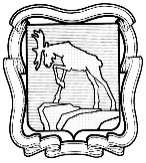 СОБРАНИЕ ДЕПУТАТОВ МИАССКОГО ГОРОДСКОГО ОКРУГА                                                         ЧЕЛЯБИНСКАЯ ОБЛАСТЬ     ТРИНАДЦАТАЯ СЕССИЯ СОБРАНИЯ ДЕПУТАТОВМИАССКОГО ГОРОДСКОГО ОКРУГА ШЕСТОГО СОЗЫВАРЕШЕНИЕ №от ___________21г.   Рассмотрев предложение председателя Собрания депутатов Миасского городского округа Д.Г. Проскурина об освобождении от должности председателя Контрольно-счетной палаты Миасского городского округа, учитывая рекомендации постоянной комиссии по вопросам законности, правопорядка и местного самоуправления, в соответствии с Федеральным законом от 06.10.03г. №131-ФЗ «Об общих принципах организации местного самоуправления в Российской Федерации», Федеральным законом 07.02.11г. № 6-ФЗ «Об общих принципах организации и деятельности контрольно-счетных органов субъектов Российской Федерации и муниципальных образований» (в ред.  Федерального закона № 255-ФЗ от 01.07.21г.), пунктом 13 части первой статьи 83 Трудового кодекса Российской Федерации, а также Уставом Миасского городского округа, Собрание депутатов Миасского городского округаРЕШАЕТ:1. Досрочно освободить от должности Председателя Контрольно-счетной палаты Миасского городского округа Рыжикову Т.Б.  2. Председателю Собрания депутатов Миасского городского округа Д.Г. Проскурину трудовой договор с Председателем Контрольно-счетной палаты Миасского городского округа Рыжиковой Т.Б. расторгнуть 30.09.21г., в соответствии с пунктом 13 части первой статьи 83 Трудового кодекса Российской Федерации.  3. Признать утратившим силу Решение Собрания депутатов Миасского городского округа от 22.06.18г. № 1 «О назначении Председателя Контрольно-счетной палаты Миасского городского округа». 4. Настоящее решение вступает в силу со дня принятия.  5. Контроль исполнения настоящего Решения возложить на постоянную комиссию по вопросам законности, правопорядка и местного самоуправления.Председатель Собрания депутатов                                                                            Д.Г. Проскурин    ПОЯСНИТЕЛЬНАЯ ЗАПИСКАк проекту решения«Об освобождении от должности Председателя Контрольно-счетной палаты Миасского городского округа»Федеральным законом от 01.07.21г. № 255-ФЗ «О внесении изменений в Федеральный закон «Об общих принципах организации и деятельности контрольно-счетных органов субъектов Российской Федерации и муниципальных образований» и отдельные законодательные акты Российской Федерации» (далее – Федеральный закон № 255-ФЗ), положения которого вступают в силу с 30.09.21г., вносятся изменения в часть 3 статьи 5 Федерального закона от 07.02.11г. № 6-ФЗ «Об общих принципах организации и деятельности контрольно-счетных органов субъектов Российской Федерации и муниципальных образований», согласно части 3 статьи 5 Федерального закона № 6-ФЗ в редакции Федерального закона № 255-ФЗ должности председателя, заместителей председателя и аудиторов контрольно-счетного органа муниципального образования относятся к муниципальным должностям. Таким образом, Федеральным законом № 255-ФЗ устанавливается императивная норма об отнесении должностей председателя, заместителей председателя и аудиторов контрольно-счетного органа муниципального образования к муниципальным должностям. В этой связи с 30.09.21г. (дня вступления в силу Федерального закона № 255-ФЗ) правовых оснований для замещения названных должностей муниципальными служащими не имеется.Положениями статьи 19 Федерального закона от 02.03.07г. № 25-ФЗ «О муниципальной службе в Российской Федерации» предусмотрено применение норм Трудового кодекса Российской Федерации (далее – ТК РФ) при расторжении трудового договора муниципального служащего. Статьей 83 ТК РФ установлены случаи прекращения трудового договора по обстоятельствам, не зависящим от воли сторон. В частности, согласно пункту 13 указанной статьи ТК РФ трудовой договор подлежит прекращению в случае возникновения установленных ТК РФ, иным федеральным законом и исключающих возможность исполнения работником обязанностей по трудовому договору ограничений на занятие определенными видами трудовой деятельности. Данная позиция изложена также в письме первого заместителя министра Министерства труда и социальной защиты Российской Федерации от 27.08.21г. № 28-7/10/П-6439 в адрес аппарата Счетной палаты Российской Федерации. В соответствии с пп. 14 п. 2 ст. 29 Устава Миасского городского округа «2. К полномочиям Собрания депутатов Округа также относятся: … 14. избрание, назначение и освобождение от должности Заместителя Председателя Собрания депутатов Округа, Заместителя Председателя Собрания депутатов Округа по вопросам социальной сферы и городского хозяйства, Председателя Контрольно-счетной палаты Округа, заместителя Председателя Контрольно-счетной палаты Округа, аудиторов Контрольно-счетной палаты Округа».В настоящее время должность Председателя Контрольно-счетной палаты является должностью муниципальной службы. Таким образом, настоящий проект Решения направлен во исполнение действующего законодательства в части освобождения от должности муниципальной службы должностных лиц Контрольно-счетной палаты Миасского городского округа – Председателя КСП МГО Рыжиковой Т.Б.Председатель Собрания депутатов МГО	                                                                                         Д.Г. Проскурин